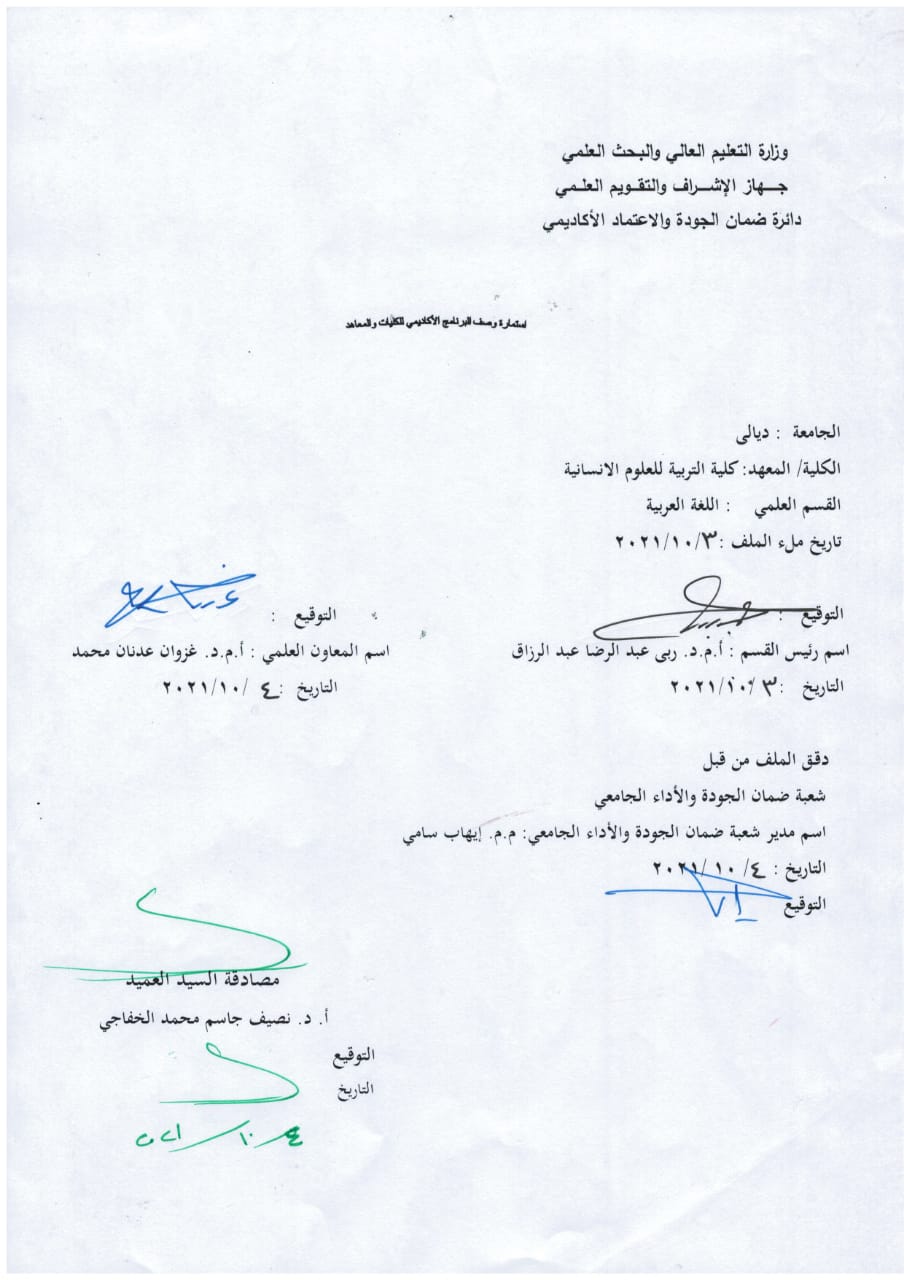        وصف البرنامج الأكاديمي نموذج وصف المقرر                                ا. م.د. ياسر عمار مهديوصف المقرريوفر وصف البرنامج الأكاديمي هذا  ايجازاً مقتضياً لأهم خصائص البرنامج ومخرجات التعلم المتوقعة من الطالب تحقيقها مبرهناً عما إذا كان قد حقق الاستفادة القصوى من الفرص المتاحة . ويصاحبه وصف لكل مقرر ضمن البرنامجالمؤسسة التعليميةجامعة ديالى / وزارة التعليم العالي والبحث العلمي القسم العلمي / المركز كلية التربية للعلوم الانسانية اسم البرنامج الأكاديمي او المهني قسم اللغة العربيةاسم الشهادة النهائية بكلوريوس باللغة العربية وادابهاالنظام الدراسي : سنوي /مقررات /أخرى النظام السنويبرنامج الاعتماد المعتمد  اعتماد معايير اتحاد الجامعات العربيةالمؤثرات الخارجية الأخرى وزارة التربية / مؤسسات اخرى في الدولةتاريخ إعداد الوصف 2/11/2022مأهداف البرنامج الأكاديميأهداف البرنامج الأكاديميجعل المنتج الذي يتمخض عن قسم اللغة العربية في كلية التربية عنصر فعال في خدمة المجتمع وتوصيل جعل المنتج الذي يتمخض عن قسم اللغة العربية في كلية التربية عنصر فعال في خدمة المجتمع وتوصيل الرسالة التربوية المطلوبة في اعلاه افضل المستويات العلمية والتربويةالرسالة التربوية المطلوبة في اعلاه افضل المستويات العلمية والتربوية مخرجات البرنامج المطلوبة وطرائق التعليم والتعلم والتقييمالاهداف المعرفية  أ1- تمكين الطلبة من الحصول على المعرفة والفهم للأطار الفكري لمادة الشعر العربي الحديث .     أ2- اعداد الطلبة اعدادا نفسيا تربويا لمهنة التدريس في المدارس الثانوية.أ3- اعداد الطلبة اعداد نفسيا وتربويا لمهنة تدريس مادة الادب الحديث في المدارس الثانوية.ب – الأهداف المهاراتية الخاصة بالبرنامج ب 1 – يحدد اليه نقل المعرفة النظرية الى الجانب التطبيقي داخل الصف المدرسي .ب 2 – يطبق استراتيجيات الادب الحديث داخل الصف المدرسي .ب 3 -   يطبق الاساليب المناسبة للتقليل من اثر النسيان .  ب 4-  يطبق نظريات التعلم في المواقف التعليمية .     طرائق التعليم والتعلم 1-استخدام طريقة الالقاء والمحاضرة في تزويد الطلبة بالاساسيات والمواضيع المتعلقة بالمعرفة الموضحة في (أ) .2- من خلال طريقة الاستجواب والمناقشة يتم توضيح المواد الدراسية وشرحها من قبل الكادر الاكاديمي .3- توجيه الطلبة بزيارة المكتبة والشبكة الدولية للمعلوماتية للحصول على المعلومات والحقائق .     طرائق التقييم 40% امتحانات فصلية ، ويؤخذ بنظر الاعتبار المواظبة والمشاركة اليومية .60% اختبارات نهاية الفصل الدراسي .ج- الأهداف الوجدانية والقيمية .         ج1- تحليل بعض القصائد البارزة للوقوف على ادبيتها .ج2- يقارن بين الجماعات الادبية و النقدية ج3- يقيم بعض  شعراء العصر الحديث والمعاصر   ج4- يفسر اسباب اشتهار وبروز بعض الشعراء والادباء من غيرهم ضمن الحقبة الزمنية المدروسة .    طرائق التعليم والتعلم 1-تكليف الطلبة بعمل تقارير فيما يخص المحاضرة المتداولة واظهار اهميتها .2- استجواب الطلبة من خلال مجموعة من الاسئلة التفكيرية (كيف،لماذا،اين،اي) لبعض المواضيع.3- تشكيل حلقات نقاشية يكافئ على اجابته الطالب ضمنها وتصحح معلوماته اذا اخطأ.4- تدريس الطلبة كيفية بناء طرق التفكير والتحليل لديهم .   طرائق التقييم 1-اثارة عنصر التحفيز بين الطلبة من خلال مكافئة المتقدم بالدرجات .2- احتساب الاجابة الصحيحة كأجابة نموذجية معتمدة في الامتحان اليومي او النهائي .3- دعم الطلبة الذين لديهم كفاءة جيدة بما يتلائم ومتطلبات القسم.التخطيط للتطور الشخصي1-ان المنهج ينفي ان يراعي ميول الطلبة واتجاهاتهم وحاجاتهم ومشكلاتهم .2- ان المنهج ينبغي ان يكون متكيفا مع حاظر الطلبة ومستقبلهم ، وان يكون توافق بين اساليب التعلم وبين خصائص نمو الطلبة .3- ان يكون التدريسي ذو شخصية مؤثرة في طلبته ، كون الطالب يتأثر –اولا- بالتدريسي ، والاستاذ المتمكن يضيف اسلوب خاص لشخصية الطالب التدريسي .4- التحديث الدوري (السنوي ) لخطط التدريب المعتمدة .معيار القبول (وضع الأنظمة المتعلقة بالالتحاق بالكلية أو المعهد)القبول المركزي.رغبة الطالب .المعدل التنافسي بين الاقسام .أهم مصادر المعلومات عن البرنامجالكتب ، الدوريات ، الرسائل ، الاطاريح الجامعية التي تطابق آخر متطلبات الدارسة في تخصص الادب الحديث / الشعر .شبكة المعلومات الدولية .الخبرة الشخصية للقائم بتدريس المقرر .مخطط مهارات المنهجمخطط مهارات المنهجمخطط مهارات المنهجمخطط مهارات المنهجمخطط مهارات المنهجمخطط مهارات المنهجمخطط مهارات المنهجمخطط مهارات المنهجمخطط مهارات المنهجمخطط مهارات المنهجمخطط مهارات المنهجمخطط مهارات المنهجمخطط مهارات المنهجمخطط مهارات المنهجمخطط مهارات المنهجمخطط مهارات المنهجمخطط مهارات المنهجمخطط مهارات المنهجمخطط مهارات المنهجمخطط مهارات المنهجمخطط مهارات المنهجيرجى وضع اشارة في المربعات المقابلة لمخرجات التعلم الفردية من البرنامج الخاضعة للتقييميرجى وضع اشارة في المربعات المقابلة لمخرجات التعلم الفردية من البرنامج الخاضعة للتقييميرجى وضع اشارة في المربعات المقابلة لمخرجات التعلم الفردية من البرنامج الخاضعة للتقييميرجى وضع اشارة في المربعات المقابلة لمخرجات التعلم الفردية من البرنامج الخاضعة للتقييميرجى وضع اشارة في المربعات المقابلة لمخرجات التعلم الفردية من البرنامج الخاضعة للتقييميرجى وضع اشارة في المربعات المقابلة لمخرجات التعلم الفردية من البرنامج الخاضعة للتقييميرجى وضع اشارة في المربعات المقابلة لمخرجات التعلم الفردية من البرنامج الخاضعة للتقييميرجى وضع اشارة في المربعات المقابلة لمخرجات التعلم الفردية من البرنامج الخاضعة للتقييميرجى وضع اشارة في المربعات المقابلة لمخرجات التعلم الفردية من البرنامج الخاضعة للتقييميرجى وضع اشارة في المربعات المقابلة لمخرجات التعلم الفردية من البرنامج الخاضعة للتقييميرجى وضع اشارة في المربعات المقابلة لمخرجات التعلم الفردية من البرنامج الخاضعة للتقييميرجى وضع اشارة في المربعات المقابلة لمخرجات التعلم الفردية من البرنامج الخاضعة للتقييميرجى وضع اشارة في المربعات المقابلة لمخرجات التعلم الفردية من البرنامج الخاضعة للتقييميرجى وضع اشارة في المربعات المقابلة لمخرجات التعلم الفردية من البرنامج الخاضعة للتقييميرجى وضع اشارة في المربعات المقابلة لمخرجات التعلم الفردية من البرنامج الخاضعة للتقييميرجى وضع اشارة في المربعات المقابلة لمخرجات التعلم الفردية من البرنامج الخاضعة للتقييميرجى وضع اشارة في المربعات المقابلة لمخرجات التعلم الفردية من البرنامج الخاضعة للتقييميرجى وضع اشارة في المربعات المقابلة لمخرجات التعلم الفردية من البرنامج الخاضعة للتقييميرجى وضع اشارة في المربعات المقابلة لمخرجات التعلم الفردية من البرنامج الخاضعة للتقييميرجى وضع اشارة في المربعات المقابلة لمخرجات التعلم الفردية من البرنامج الخاضعة للتقييميرجى وضع اشارة في المربعات المقابلة لمخرجات التعلم الفردية من البرنامج الخاضعة للتقييممخرجات التعلم المطلوبة من البرنامجمخرجات التعلم المطلوبة من البرنامجمخرجات التعلم المطلوبة من البرنامجمخرجات التعلم المطلوبة من البرنامجمخرجات التعلم المطلوبة من البرنامجمخرجات التعلم المطلوبة من البرنامجمخرجات التعلم المطلوبة من البرنامجمخرجات التعلم المطلوبة من البرنامجمخرجات التعلم المطلوبة من البرنامجمخرجات التعلم المطلوبة من البرنامجمخرجات التعلم المطلوبة من البرنامجمخرجات التعلم المطلوبة من البرنامجمخرجات التعلم المطلوبة من البرنامجمخرجات التعلم المطلوبة من البرنامجمخرجات التعلم المطلوبة من البرنامجمخرجات التعلم المطلوبة من البرنامجمخرجات التعلم المطلوبة من البرنامجالسنة / المستوىرمز المقرراسم المقررأساسيأم اختياريأساسيأم اختياريالأهداف المعرفية الأهداف المعرفية الأهداف المعرفية الأهداف المعرفية الأهداف المهاراتية الخاصة بالبرنامج الأهداف المهاراتية الخاصة بالبرنامج الأهداف المهاراتية الخاصة بالبرنامج الأهداف المهاراتية الخاصة بالبرنامج الأهداف الوجدانية والقيمية الأهداف الوجدانية والقيمية الأهداف الوجدانية والقيمية الأهداف الوجدانية والقيمية المهارات العامة والتأهيلية المنقولة( المهارات الأخرى المتعلقة بقابلية التوظيف والتطور الشخصي)المهارات العامة والتأهيلية المنقولة( المهارات الأخرى المتعلقة بقابلية التوظيف والتطور الشخصي)المهارات العامة والتأهيلية المنقولة( المهارات الأخرى المتعلقة بقابلية التوظيف والتطور الشخصي)المهارات العامة والتأهيلية المنقولة( المهارات الأخرى المتعلقة بقابلية التوظيف والتطور الشخصي)السنة / المستوىرمز المقرراسم المقررأساسيأم اختياريأساسيأم اختياريأ1أ2أ3أ4ب1ب2ب3ب4ج1ج2ج3ج4د1د2د3د4الرابعة0443الادب العربي الحديث /الشعراساسياساسيالرابعةيوفر وصف المقرر هذا إيجازاً مقتضياً لأهم خصائص المقرر ومخرجات التعلم المتوقعة من الطالب تحقيقها مبرهناً عما إذا كان قد حقق الاستفادة القصوى من فرص التعلم المتاحة. ولابد من الربط بينها وبين وصف البرنامج.؛المؤسسة التعليميةجامعة ديالى / وزارة التعليم العالي والبحث العلمي القسم العلمي  / المركز   كلية التربية للعلوم الانسانية / قسم اللغة العربيةاسم / رمز المقرر0443أشكال الحضور المتاحةطلبة المرحلة الرابعةالفصل / السنةالسنويعدد الساعات الدراسية (الكلي)(60) ساعة / بواقع (2) ساعة لكل شعبةتاريخ إعداد هذا الوصف 2/11/2022مأهداف المقررأهداف المقرراعداد الطلبة لتدريس مادة الادب الحديث / الشعراعداد الطلبة لتدريس مادة الادب الحديث / الشعراعداد باحثين علميين في مجال البحث في مادة الادب الحديث / الشعر اعداد باحثين علميين في مجال البحث في مادة الادب الحديث / الشعر اجراء البحوث والتقارير في مادة الادب الحديث / الشعراجراء البحوث والتقارير في مادة الادب الحديث / الشعرمخرجات المقرر وطرائق التعليم والتعلم والتقييمأ- الأهداف المعرفية  أ1- يعرف مفهوم الادب الحديث  / الشعر .أ2-يبين اهمية دراسة الادب الحديث / الشعر .أ3- يحدد اهداف الدراسة لهذا المقرر ( الادب الحديث / الشعر ) .أ4-يميز بين اهداف دراسة الادب الحديث / الشعر .أ5- يوضح خصائص دراسة هذه المادة .أ6-  يحدد الخصائص المهمة والواجب تسليط الضوء عليها ضمن دراسة مادة الادب الحديث / الشعر .ب -  الأهداف المهاراتية الخاصة بالمقرر. ب1 –يكتب ورقة بحثية ، وكتابة بحوث ودراسات متخصصة في حقول الادب المختلفة ولا سيما الادب الحديث / الشعر .ب2 – حفظ اسماء وشخصيات وقصائد بارزة لادباء وشعراء وتستخدم مصطلحات لغوية ونقدية متوسطة وعالية المستوى بما يلائم طبيعة الدرس .ب3 – تعلم طرائق تدريس مادة الادب الحديث .ب4-         طرائق التعليم والتعلم المحاضرة المعدلة .المناقشة .الاستجواب .العصف الذهني .الاسئلة التحفيزية .     طرائق التقييم 40% امتحانات فصلية ، ويؤخذ بنظر الاعتبار المواظبة والمشاركة اليومية .60% اختبارات نهاية الفصل الدراسي .ج- الأهداف الوجدانية والقيمية  تحليل بعض القصائد البارزة للوقوف على أدبيتها .يقارن بين فصول وعصور الادب الحديث والمعاصر ومدى تطورها .يقيم بعض الشعراء والادباء المشهورين.يفسر اسباب اشتهار وبروز بعض الشعراء والادباء من غيرهم ضمن الحقبة الزمنية المدروسة .    طرائق التعليم والتعلم تكليف الطلبة بعمل تقارير فيما يخص المحاضرة المتداولة  واظهار  اهميتها .استجواب الطلبة من خلال مجموعة من الاسئلة التفكيرية (كيف,لماذا,اين,اي) لبعض المواضيع .تشكيل حلقات نقاشية يكافئ على اجابته الطالب ضمنها وتصحح معلوماته اذا اخطأ.تدريس الطلبة كيفية بناء طرق التفكير والتحليل لديهم .   طرائق التقييم اثارة عنصر التحفيز بين الطلبة من خلال مكافئة المتقدم بالدرجات.احتساب الاجابة الصحيحة كإجابة نموذجية معتمدة في الامتحان  اليومي أو النهائي  .دعم الطلبة الذين لديهم كفاءة جيدة بما يتلائم ومتطلبات القسم .د - المهارات العامة والتأهيلية المنقولة ( المهارات الأخرى المتعلقة بقابلية التوظيف والتطور الشخصي ).د1- مراجعة الخطوات السابقة ومخرجاتها .د2- الاطلاع على المستجدات العلمية والادبية عن طريق الكتب والدوريات .د3- الاطلاع المتواصل على شبكة المعلومات الدولية في مجال الاختصاص .د4- اجراء المساجلات والحلقات النقاشية مع ذوي الاختصاص الدقيق بدافع تطوير المعرفة والمعلومات الشخصية .بنية المقرربنية المقرربنية المقرربنية المقرربنية المقرربنية المقررالأسبوعالساعاتمخرجات التعلم المطلوبةاسم الوحدة / أو الموضوعطريقة التعليمطريقة التقييمالأسبوع الأول 2ضبط الطلبة لهذا الموضوع وفهمه نظريا وتطبيقيا وقدرتهم على ادراكها وتحويلها الى ملكة فهما وتكلما ونقل هذه المعرفة للآخرينالشعر العربي الحديث والمعاصر المصطلح والمفهوم واهم المدارس الشعرية(1)عرض تقديمي(2)مناقشة وحوار(1)اختبارات شفهية(2)واجبات بحثية(3) حضور الطلبة ومشاركتهم في اثناء المحاضرةالأسبوع الثاني 2ضبط الطلبة لهذا الموضوع وفهمه نظريا وتطبيقيا وقدرتهم على ادراكها وتحويلها الى ملكة فهما وتكلما ونقل هذه المعرفة للآخرينمدرسة الاحياء ، محمود سامي البارودي(1)عرض تقديمي(2)مناقشة وحوار(1)اختبارات شفهية(2)واجبات بحثية(3) حضور الطلبة ومشاركتهم في اثناء المحاضرةالأسبوع  الثالث  2ضبط الطلبة لهذا الموضوع وفهمه نظريا وتطبيقيا وقدرتهم على ادراكها وتحويلها الى ملكة فهما وتكلما ونقل هذه المعرفة للآخرينمحمود سامي البارودي(1)عرض تقديمي(2)مناقشة وحوار(1)اختبارات شفهية(2)واجبات بحثية(3) حضور الطلبة ومشاركتهم في اثناء المحاضرةالأسبوع الرابع2ضبط الطلبة لهذا الموضوع وفهمه نظريا وتطبيقيا وقدرتهم على ادراكها وتحويلها الى ملكة فهما وتكلما ونقل هذه المعرفة للآخريناحمد شوقي(1)عرض تقديمي(2)مناقشة وحوار(1)اختبارات شفهية(2)واجبات بحثية(3) حضور الطلبة ومشاركتهم في اثناء المحاضرةالأسبوع  الخامس 2ضبط الطلبة لهذا الموضوع وفهمه نظريا وتطبيقيا وقدرتهم على ادراكها وتحويلها الى ملكة فهما وتكلما ونقل هذه المعرفة للآخرينمحمد سعيد الحبوبي (1)عرض تقديمي(2)مناقشة وحوار(1)اختبارات شفهية(2)واجبات بحثية(3) حضور الطلبة ومشاركتهم في اثناء المحاضرةالأسبوع السادس2ضبط الطلبة لهذا الموضوع وفهمه نظريا وتطبيقيا وقدرتهم على ادراكها وتحويلها الى ملكة فهما وتكلما ونقل هذه المعرفة للآخرينالرصافي(1)عرض تقديمي(2)مناقشة وحوار(1)اختبارات شفهية(2)واجبات بحثية(3) حضور الطلبة ومشاركتهم في اثناء المحاضرةالأسبوع السابع 2ضبط الطلبة لهذا الموضوع وفهمه نظريا وتطبيقيا وقدرتهم على ادراكها وتحويلها الى ملكة فهما وتكلما ونقل هذه المعرفة للآخرينعبد المحسن الكاظمي(1)عرض تقديمي(2)مناقشة وحوار(1)اختبارات شفهية(2)واجبات بحثية(3) حضور الطلبة ومشاركتهم في اثناء المحاضرةالأسبوع الثامن 2ضبط الطلبة لهذا الموضوع وفهمه نظريا وتطبيقيا وقدرتهم على ادراكها وتحويلها الى ملكة فهما وتكلما ونقل هذه المعرفة للآخرينمدرسة المهجر ، الرابطة القلمية(1)عرض تقديمي(2)مناقشة وحوار(1)اختبارات شفهية(2)واجبات بحثية(3) حضور الطلبة ومشاركتهم في اثناء المحاضرةالأسبوع التاسع 2ضبط الطلبة لهذا الموضوع وفهمه نظريا وتطبيقيا وقدرتهم على ادراكها وتحويلها الى ملكة فهما وتكلما ونقل هذه المعرفة للآخرينايليا ابو ماضي ، الياس ابو شبكة (1)عرض تقديمي(2)مناقشة وحوار(1)اختبارات شفهية(2)واجبات بحثية(3) حضور الطلبة ومشاركتهم في اثناء المحاضرةالأسبوع العاشر 2ضبط الطلبة لهذا الموضوع وفهمه نظريا وتطبيقيا وقدرتهم على ادراكها وتحويلها الى ملكة فهما وتكلما ونقل هذه المعرفة للآخرينالعصبة الاندلسية ، شفيق المعلوف(1)عرض تقديمي(2)مناقشة وحوار(1)اختبارات شفهية(2)واجبات بحثية(3) حضور الطلبة ومشاركتهم في اثناء المحاضرةالأسبوع الحادي عشر  2ضبط الطلبة لهذا الموضوع وفهمه نظريا وتطبيقيا وقدرتهم على ادراكها وتحويلها الى ملكة فهما وتكلما ونقل هذه المعرفة للآخرينرشيد سليم الخوري(1)عرض تقديمي(2)مناقشة وحوار(1)اختبارات شفهية(2)واجبات بحثية(3) حضور الطلبة ومشاركتهم في اثناء المحاضرةالأسبوع الثاني عشر2ضبط الطلبة لهذا الموضوع وفهمه نظريا وتطبيقيا وقدرتهم على ادراكها وتحويلها الى ملكة فهما وتكلما ونقل هذه المعرفة للآخرينجماعة الديوان(1)عرض تقديمي(2)مناقشة وحوار(1)اختبارات شفهية(2)واجبات بحثية(3) حضور الطلبة ومشاركتهم في اثناء المحاضرةالأسبوع الثالث عشر2ضبط الطلبة لهذا الموضوع وفهمه نظريا وتطبيقيا وقدرتهم على ادراكها وتحويلها الى ملكة فهما وتكلما ونقل هذه المعرفة للآخرينعبد الرحمن شكري (1)عرض تقديمي(2)مناقشة وحوار(1)اختبارات شفهية(2)واجبات بحثية(3) حضور الطلبة ومشاركتهم في اثناء المحاضرةالأسبوع الرابع عشر 2ضبط الطلبة لهذا الموضوع وفهمه نظريا وتطبيقيا وقدرتهم على ادراكها وتحويلها الى ملكة فهما وتكلما ونقل هذه المعرفة للآخرينجماعة ابولو(1)عرض تقديمي(2)مناقشة وحوار(1)اختبارات شفهية(2)واجبات بحثية(3) حضور الطلبة ومشاركتهم في اثناء المحاضرةالأسبوع الخامس عشر2ضبط الطلبة لهذا الموضوع وفهمه نظريا وتطبيقيا وقدرتهم على ادراكها وتحويلها الى ملكة فهما وتكلما ونقل هذه المعرفة للآخرينابراهيم ناجي(1)عرض تقديمي(2)مناقشة وحوار(1)اختبارات شفهية(2)واجبات بحثية(3) حضور الطلبة ومشاركتهم في اثناء المحاضرةالأسبوع السادس عشر2ضبط الطلبة لهذا الموضوع وفهمه نظريا وتطبيقيا وقدرتهم على ادراكها وتحويلها الى ملكة فهما وتكلما ونقل هذه المعرفة للآخرينعلي محمود طه ، عمر ابو ريشة(1)عرض تقديمي(2)مناقشة وحوار(1)اختبارات شفهية(2)واجبات بحثية(3) حضور الطلبة ومشاركتهم في اثناء المحاضرةالأسبوع السابع عشر 2ضبط الطلبة لهذا الموضوع وفهمه نظريا وتطبيقيا وقدرتهم على ادراكها وتحويلها الى ملكة فهما وتكلما ونقل هذه المعرفة للآخرينالشعر الحر الريادة والمصطلح(1)عرض تقديمي(2)مناقشة وحوار(1)اختبارات شفهية(2)واجبات بحثية(3) حضور الطلبة ومشاركتهم في اثناء المحاضرةالأسبوع الثامن عشر 2ضبط الطلبة لهذا الموضوع وفهمه نظريا وتطبيقيا وقدرتهم على ادراكها وتحويلها الى ملكة فهما وتكلما ونقل هذه المعرفة للآخرينبدر شاكر السياب(1)عرض تقديمي(2)مناقشة وحوار(1)اختبارات شفهية(2)واجبات بحثية(3) حضور الطلبة ومشاركتهم في اثناء المحاضرةالأسبوع التاسع عشر عطلة نصف السنةعطلة نصف السنةعطلة نصف السنةعطلة نصف السنةعطلة نصف السنةالأسبوع العشرونعطلة نصف السنةعطلة نصف السنةعطلة نصف السنةعطلة نصف السنةعطلة نصف السنةالأسبوع الحادي و العشرون تطبيق المرحلة الرابعةتطبيق المرحلة الرابعةتطبيق المرحلة الرابعةتطبيق المرحلة الرابعةتطبيق المرحلة الرابعةالأسبوع الثاني و العشرون تطبيق المرحلة الرابعةتطبيق المرحلة الرابعةتطبيق المرحلة الرابعةتطبيق المرحلة الرابعةتطبيق المرحلة الرابعةالأسبوع الثالث و العشرون 2ضبط الطلبة لهذا الموضوع وفهمه نظريا وتطبيقيا وقدرتهم على ادراكها وتحويلها الى ملكة فهما وتكلما ونقل هذه المعرفة للآخريننازك الملائكة(1)عرض تقديمي(2)مناقشة وحوار(1)اختبارات شفهية(2)واجبات بحثية(3) حضور الطلبة ومشاركتهم في اثناء المحاضرةالأسبوع الرابع  و العشرون2ضبط الطلبة لهذا الموضوع وفهمه نظريا وتطبيقيا وقدرتهم على ادراكها وتحويلها الى ملكة فهما وتكلما ونقل هذه المعرفة للآخرينصلاح عبد الصبور ، محمود درويش(1)عرض تقديمي(2)مناقشة وحوار(1)اختبارات شفهية(2)واجبات بحثية(3) حضور الطلبة ومشاركتهم في اثناء المحاضرةالأسبوع الخامس و العشرون2ضبط الطلبة لهذا الموضوع وفهمه نظريا وتطبيقيا وقدرتهم على ادراكها وتحويلها الى ملكة فهما وتكلما ونقل هذه المعرفة للآخرينقصيدة النثر ، انسي الحاج ،  ادونيس(1)عرض تقديمي(2)مناقشة وحوار(1)اختبارات شفهية(2)واجبات بحثية(3) حضور الطلبة ومشاركتهم في اثناء المحاضرةالأسبوع السادس و العشرون2ضبط الطلبة لهذا الموضوع وفهمه نظريا وتطبيقيا وقدرتهم على ادراكها وتحويلها الى ملكة فهما وتكلما ونقل هذه المعرفة للآخرينزاهر الجيزاني(1)عرض تقديمي(2)مناقشة وحوار(1)اختبارات شفهية(2)واجبات بحثية(3) حضور الطلبة ومشاركتهم في اثناء المحاضرةالأسبوع السابع و العشرون 2ضبط الطلبة لهذا الموضوع وفهمه نظريا وتطبيقيا وقدرتهم على ادراكها وتحويلها الى ملكة فهما وتكلما ونقل هذه المعرفة للآخرينظواهر شعرية معاصرة(1)عرض تقديمي(2)مناقشة وحوار(1)اختبارات شفهية(2)واجبات بحثية(3) حضور الطلبة ومشاركتهم في اثناء المحاضرةالبنية التحتية البنية التحتية 1ـ الكتب المقررة المطلوبة اختيار كتب ذات طابع تعليمي تفصيلي حديثة .2ـ المراجع الرئيسية (المصادر)  اهم الكتب ضمن الاختصاص على ان تكون ذات اسلوب اكاديمي مفهوم وغير معقد .اـ الكتب والمراجع التي يوصى بها                 ( المجلات العلمية , التقارير ,....  )يوصى ببعض الكتب والرسائل والاطاريح التي تتضمن مفردات المقرر.ب ـ المراجع الالكترونية, مواقع الانترنيت ....مكتبة الكتب الحديثة ضمن الانترنت التي تشمل كل ما يتعلق بالمقرر وبشكل دقيق وموضح.خطة تطوير المقرر الدراسي   اثراء المقرر الدراسي بالجوانب التطبيقية التي تخص مهنة التعليم .